Math 1								Name_______________________________6-2 Parallel Lines Introduction								Date________In the figure below, .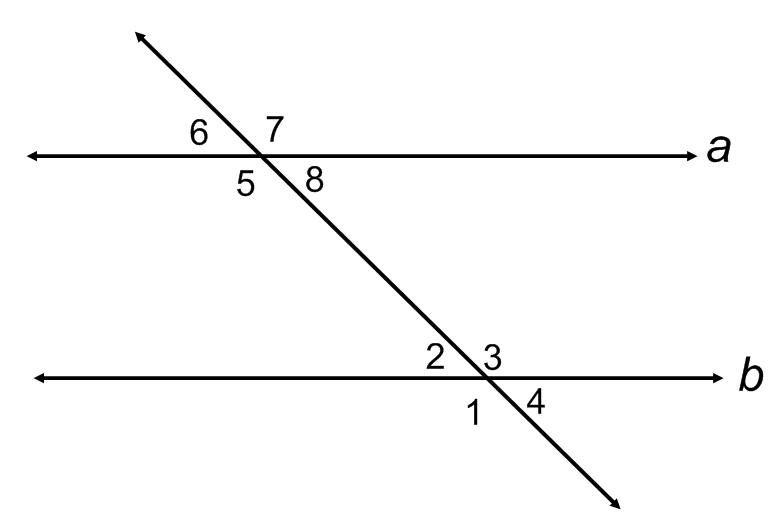 Linear PairVertical AnglesCorresponding AnglesAlternate InteriorAlternate ExteriorSame-Side InteriorSame-Side ExteriorExamplesAngle Relationship